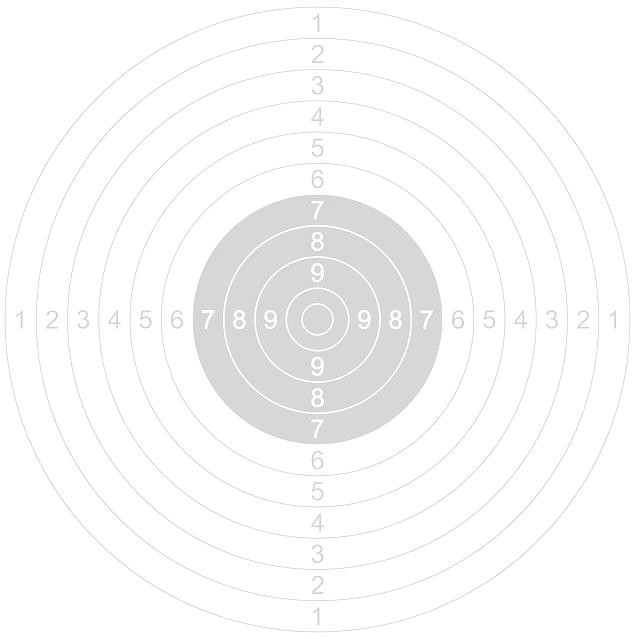 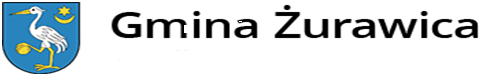 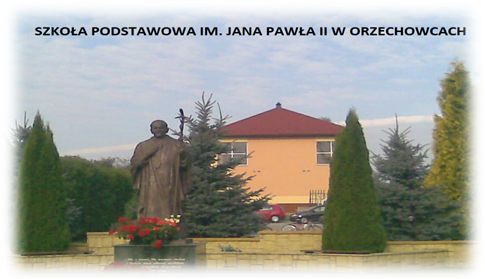 Regulamin I Turnieju Strzeleckiego z broni pneumatycznej                       o Puchar Wójta Gminy Żurawica                                                                               „ W hołdzie powstańcom Powstania Styczniowego”1. Cel zawodów:popularyzacja strzelectwa sportowego w naszym regionie,podnoszenie umiejętności strzeleckich,integracja lokalnego środowiska,propagowanie strzelectwa sportowego jako formy aktywnego spędzania wolnego czasu.2. Organizator:Szkoła Podstawowa im. Jana Pawła II w Orzechowcach    Adres: Orzechowce 60, 37-712 Orzechowce, tel. 166717728KS  „Twierdza LOK”  Przemyśl, instruktorzy: p. Marek  Prochaska,              p. Maria Prochaska3. Uczestnicy:w Turnieju Strzeleckim o Puchar Wójta Gminy Żurawica                                     Pana Tomasza Szeleszczuka mogą uczestniczyć drużyny reprezentujące Szkoły Podstawowe w Orzechowcach, Maćkowicach, Kosienicach,w skład drużyny mogą wchodzić  zarówno dziewczyny jak i chłopcy.4. Termin i miejsce:22.03.2023 r. (środa), godz. 1030,Strzelnica:  Hala Sportowa w SP w Orzechowcach5. Program zawodów:karabinek pneumatyczny (Kpn – 40),czas  przygotowawczy  i szkolenie strzelców, 50 strzałów dla drużyny,tarcza Kpn 14x14,odległość 10 m,postawa stojąca, po 10 strzałów do 1 tarczy.Kolejność strzelania zostanie ustalona w drodze losowania.6.  Klasyfikacja: W zawodach będzie prowadzona klasyfikacja drużynowa. Na wynik składa się suma punktów uzyskanych  przez wszystkich członków drużyny.W przypadku uzyskania przez zawodników jednakowych liczb punktów o kolejności decyduje większa liczba dziesiątek, dziewiątek, itd. Jeżeli kolejność nie da się ustalić w ten sposób, sędzia główny zawodów zarządza dogrywkę.Zasady obliczania wg przepisów Polskiego Związku Strzelectwa Sportowego.7. Nagrody:1.  miejsce – puchar2. i 3. miejsce - dyplomy8. Zgłoszenia:zgłoszenia drużynowe do turnieju należy składać do 21.03.2023 r. do godz. 9009. Koszty uczestnictwa:Uczestnicy  turnieju przyjeżdżają na  koszt własny. Organizator pokrywa                       w całości inne koszty zawodów.10. Sprawy różne:każdy z uczestników zawodów zobowiązany jest do zapoznania się                      z regulaminem strzelnicy,w sprawach spornych ostateczną decyzję podejmuje sędzia główny                       i organizator,zawodnicy strzelają z broni i amunicji dostarczonej przez organizatora,dla uczestników przewidziany jest poczęstunek.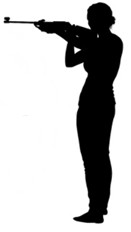 Karta zgłoszenia uczestnictwa  w I Turnieju Strzeleckim z broni pneumatycznej  o Puchar Wójta Gminy Żurawica                                                                               „ W hołdzie powstańcom Powstania Styczniowego”Po zapoznaniu  się z regulaminem Turnieju Strzeleckiego zgłaszam udział drużyny: 1. Nazwa drużyny:………………………………………………………………….........................2. Imiona i nazwiska uczestników:  osobna lista3. Nazwa szkoły : …………………………………………………………………………………………………………………………………… ………………………………………………………………………………………………………………………………………………………………………………………………………………………………………………………………………… 4. Imię i nazwisko opiekuna drużyny:………………………………………………………………………….. 5. Telefon kontaktowy:……………………………………………………………………………………………….. Jako osoba odpowiedzialna za drużynę oświadczam, że zgłoszeni na liście zawodnicy: • posiadają zgodę rodziców na udział w Turnieju Strzeleckim,                                                                        • nie mają przeciwwskazań lekarskich do udziału w zawodach. 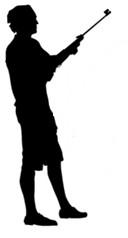         ……………………………………                                           ………………………………………                     pieczęć szkoły                                                       podpis opiekunaKarta zgłoszenia uczestnictwa  w I Turnieju Strzeleckim z broni pneumatycznej  o Puchar Wójta Gminy Żurawica                                                                               „ W hołdzie powstańcom Powstania Styczniowego”Po zapoznaniu się z regulaminem  Turnieju Strzeleckiego zgłaszam udział drużyny                 w składzie:1. Imię i nazwisko rodzica/prawnego opiekuna:  ……………………………………….2. Imię i nazwisko ucznia/klasa: ………………………………………………………...……………………………………                                                                       podpis rodzica/opiekuna prawnegoOświadczenieOświadczam, iż: 1.Wyrażam zgodę na przetwarzanie moich danych osobowych zawartych                                 w formularzu zgłoszeniowym do celów związanych bezpośrednio z organizacją                        I Turnieju Strzeleckiego z Broni Pneumatycznej o Puchar Wójta Gminy Żurawica                       „W hołdzie powstańcom Powstania Styczniowego”  przez administratora danych.                         2. Podaję dane osobowe dobrowolnie i oświadczam, że są one zgodne z prawdą.                    3. Wyrażam zgodę na wykorzystanie swojego wizerunku utrwalonego podczas realizacji turnieju Strzeleckiego w materiałach promocyjnych i informacyjnych.                      4. Zapoznałem (-am) się z treścią klauzuli informacyjnej, w tym z informacją o celu                   i sposobach przetwarzania danych osobowych oraz prawie dostępu do treści swoich danych i prawie ich poprawiania.	…………………………………….                                                                                                Pieczęć szkoły  ……………………………… …………………………………………              Miejscowość, data                                                            podpis  dyrektoraKlauzula informacyjna:Zgodnie z art. 13 Rozporządzenia Parlamentu Europejskiego i Rady (UE) 2016/679  z dnia 27 kwietnia 2016r. w sprawie ochrony osób fizycznych w związku z przetwarzaniem danych osobowych i w sprawie swobodnego przepływu takich danych oraz uchylenia dyrektywy 95/46/WE  (4.5.2016 L 119/38 Dziennik Urzędowy Unii Europejskiej PL) informuję, że:Administratorem Pani/Pana danych osobowych jest  Szkoła Podstawowa im. Jana Pawła II                      w Orzechowcach, tel: 16 6717728, mail: zs.orzechowce@interia.plKontakt z Inspektorem Ochrony Danych możliwy jest pod numerem tel. nr. 166717728 lub adresem email : zs.orzechowce@interia.plPani/Pana dane osobowe przetwarzane będą dla celu organizacji i przeprowadzenia                              I Turnieju strzeleckiego  z broni pneumatycznej o Puchar Wójta Gminy Żurawica „W hołdzie powstańcom Powstania Styczniowego”.Podstawą do przetwarzania danych osobowych jest zgoda na przetwarzanie danych osobowych.Podanie danych jest dobrowolne, jednak konieczne do realizacji celów, do jakich zostały zebrane.Dane nie będą udostępniane podmiotom zewnętrznym, z wyjątkiem przypadków przewidzianych przepisami prawa.Dane przechowywane będą przez okres niezbędny do realizacji wyżej określonych celów.Posiada Pani/Pan prawo dostępu do treści swoich danych, prawo ich sprostowania, usunięcia, ograniczenia przetwarzania, prawo do przenoszenia danych, prawo do wniesienia sprzeciwu, prawo do cofnięcia zgody w dowolnym momencie. Ma Pani/Pan prawo do wniesienia skargi do Generalnego Inspektora Ochrony Danych Osobowych.